Suche den Frieden, jage ihm nachLied zur Jahreslosung 2019 nach Psalm 34,15 – von Stefan Itzek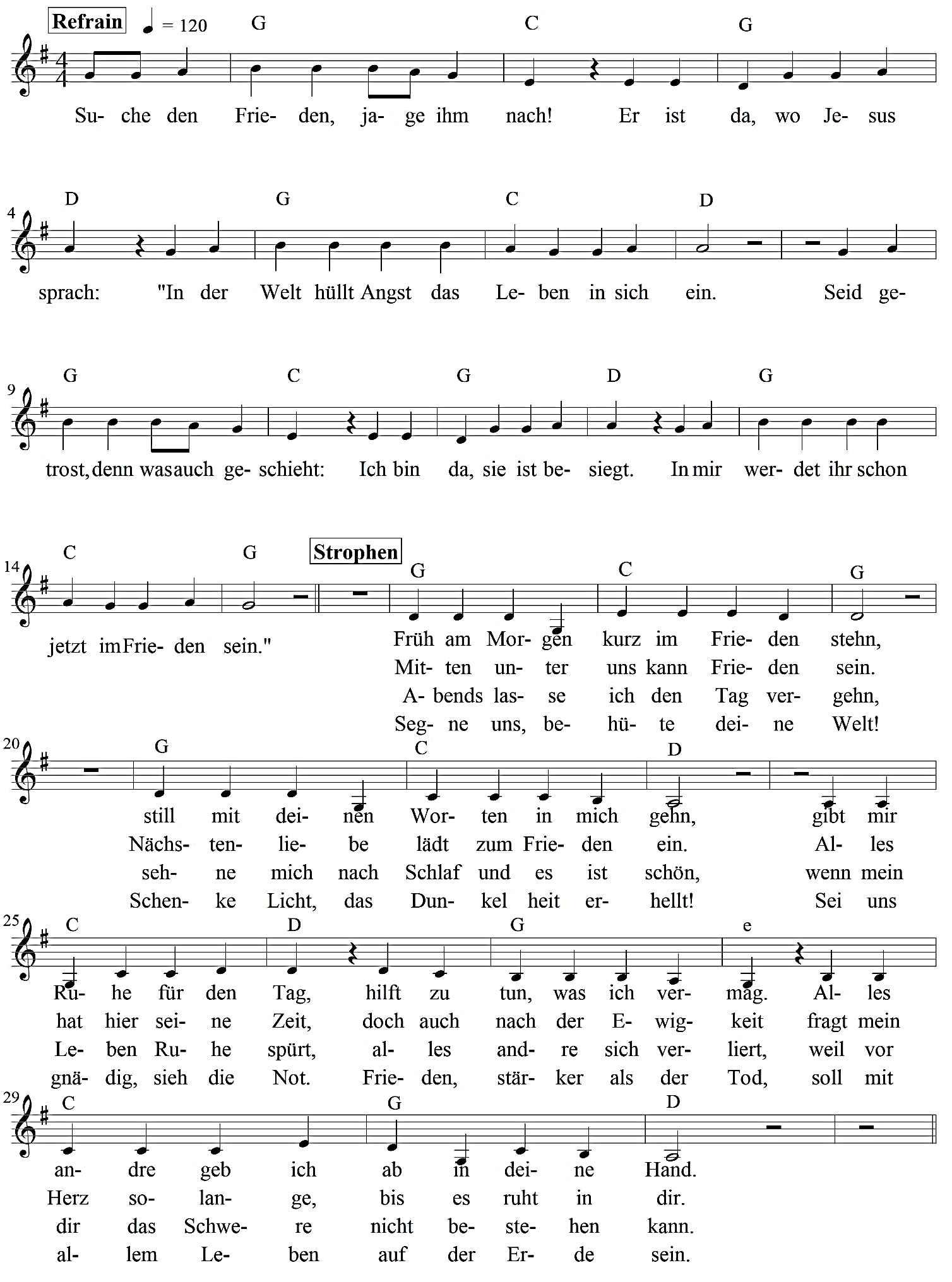 Refrain nach: In der Welt habt ihr Angst, aber in mir ist Frieden: Johannes 16,33Strophe 1: Herrnhuter Losung und zu «Was ich vermag», Römer 14,19Strophe 2: Mittendrin: Lukas 17,21; Nächstenliebe: Lukas 10,33; Alles hat seine Zeit/Ewigkeit: Prediger 3; Unruhig ist mein Herz, bis es ruht in dir: AugustinStrophe 4: Segne uns – Aaronitischer Segen aus 4.Mose 6, 24-26